附件42024年同等学力人员申请硕士学位外国语水平和学科综合水平全国统一考试工作流程考生报名及考试流程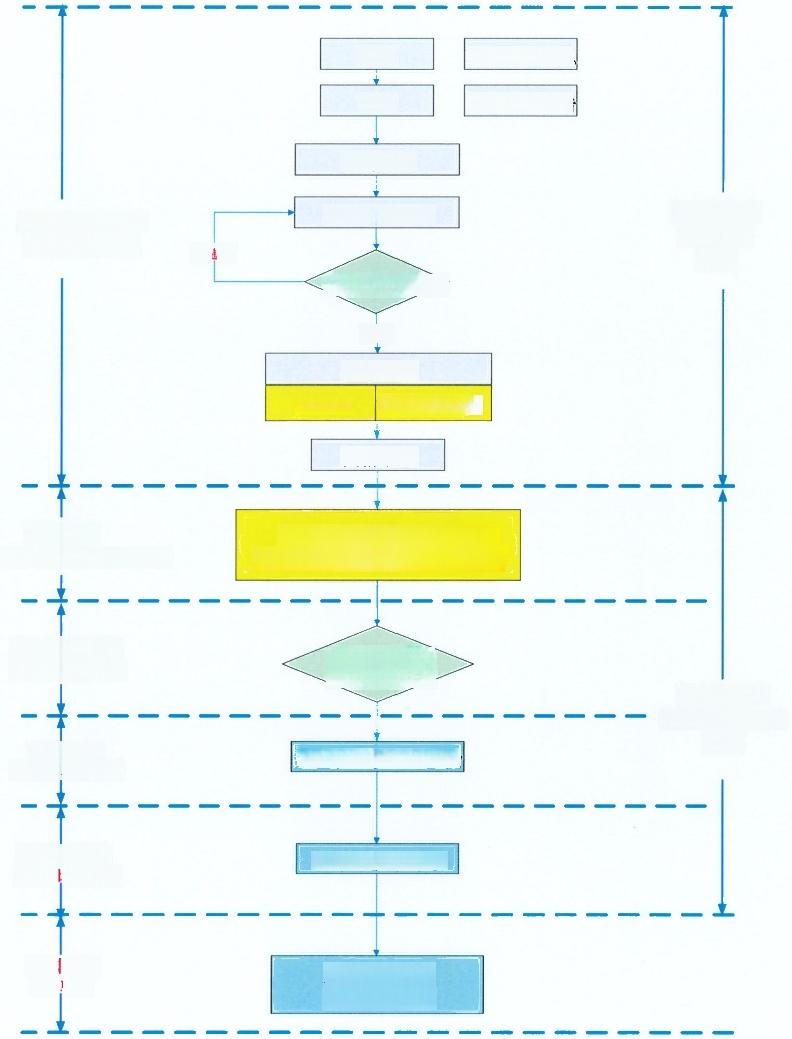 